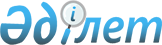 Об утверждении объемов субсидий по направлениям субсидирования на развитие племенного животноводства, повышение продуктивности и качества продукции животноводства, нормативов субсидий, критериев к получателям субсидий и сроков подачи заявки на получение субсидий на удешевление стоимости затрат на корма маточному поголовью сельскохозяйственных животных на 2023 год"Постановление акимата Мангистауской области от 21 февраля 2023 года № 12. Зарегистрировано Департаментом юстиции Мангистауской области 27 февраля 2023 года № 4542-12.
      Сноска. Заголовок постановления в редакции на казахском языке, текст на русском языке не меняется, постановлением акимата Мангистауской области от 10.11.2023 № 177 (вводится в действие по истечении десяти календарных дней после дня его первого официального опубликования).
      В соответствии с приказом Министра сельского хозяйства Республики Казахстан от 15 марта 2019 года № 108 "Об утверждении Правил субсидирования развития племенного животноводства, повышения продуктивности и качества продукции животноводства" (зарегистрирован в Реестре государственной регистрации нормативных правовых актов за № 18404) акимат Мангистауской области ПОСТАНОВЛЯЕТ:
      1. Утвердить объемы субсидий по направлениям субсидирования на развитие племенного животноводства, повышение продуктивности и качества продукции животноводства на 2023 год, согласно приложению 1 к настоящему постановлению.
      Сноска. Пункт 1 в редакции постановления акимата Мангистауской области от 10.11.2023 № 177 (вводится в действие по истечении десяти календарных дней после дня его первого официального опубликования).


      2. Утвердить нормативы субсидий, критерии к получателям субсидий и сроки подачи заявки на получение субсидий на удешевление стоимости затрат на корма маточному поголовью сельскохозяйственных животных на 2023 год, согласно приложению 2 к настоящему постановлению.
      Сноска. Пункт 2 в редакции постановления акимата Мангистауской области от 10.11.2023 № 177 (вводится в действие по истечении десяти календарных дней после дня его первого официального опубликования).


      3. Государственному учреждению "Управление сельского хозяйства Мангистауской области" обеспечить государственную регистрацию настоящего постановления в республиканском государственном учреждении "Департамент юстиции Мангистауской области Министерства юстиции Республики Казахстан".
      4. Настоящее постановление вводится в действие по истечении десяти календарных дней после дня его первого официального опубликования.
      Р. Бектемир Объемы субсидий по направлениям субсидирования на развитие племенного животноводства, повышение продуктивности и качества продукции животноводства на 2023 год
      Сноска. Приложение 1 в редакции постановления акимата Мангистауской области от 15.12.2023 № 210 (вводится в действие по истечении десяти календарных дней после дня его первого официального опубликования). Нормативы субсидий, критерии к получателям субсидий и сроки подачи заявки на получение субсидий на удешевление стоимости затрат на корма маточному поголовью сельскохозяйственных животных на 2023 год
      Сноска. Приложение 2 в редакции постановления акимата Мангистауской области от 10.11.2023 № 177 (вводится в действие по истечении десяти календарных дней после дня его первого официального опубликования).
					© 2012. РГП на ПХВ «Институт законодательства и правовой информации Республики Казахстан» Министерства юстиции Республики Казахстан
				Приложение 1к постановлениюот 21 февраля 2023 года№ 12
№
Направление субсидирования
Единица измерения
Нормативы субсидий на 1 единицу, тенге
Объем субсидий
Сумма субсидий, тенге
Мясное и мясо-молочное скотоводство
Мясное и мясо-молочное скотоводство
Мясное и мясо-молочное скотоводство
Мясное и мясо-молочное скотоводство
Мясное и мясо-молочное скотоводство
Мясное и мясо-молочное скотоводство
1
Ведение селекционной и племенной работы
Ведение селекционной и племенной работы
Ведение селекционной и племенной работы
Ведение селекционной и племенной работы
Ведение селекционной и племенной работы
1.1
Товарное маточное поголовье крупного рогатого скота
голова/ случной сезон
10 000
50
500 000
Всего: 500 000
Всего: 500 000
Всего: 500 000
Всего: 500 000
Всего: 500 000
Всего: 500 000
Овцеводство
Овцеводство
Овцеводство
Овцеводство
Овцеводство
Овцеводство
2
Ведение селекционной и племенной работы
Ведение селекционной и племенной работы
Ведение селекционной и племенной работы
Ведение селекционной и племенной работы
Ведение селекционной и племенной работы
2.1
Племенное маточное поголовье овец
голова/ случной сезон
4000
10
40 000
2.2
Товарное маточное поголовье овец
голова/ случной сезон
2500
20
50 000
3
Приобретение отечественных племенных овец
приобретенная голова
15 000
1
15 000
Всего: 105 000
Всего: 105 000
Всего: 105 000
Всего: 105 000
Всего: 105 000
Всего: 105 000
Мясное птицеводство
Мясное птицеводство
Мясное птицеводство
Мясное птицеводство
Мясное птицеводство
Мясное птицеводство
4
Удешевление стоимости производства мяса птицы
Удешевление стоимости производства мяса птицы
Удешевление стоимости производства мяса птицы
Удешевление стоимости производства мяса птицы
Удешевление стоимости производства мяса птицы
4.1
Фактическое производство от 500 тонн
реализованный килограмм
50
1 895 540
94 777 000
Из резерва Правительства Республики Казахстан
Из резерва Правительства Республики Казахстан
Из резерва Правительства Республики Казахстан
Из резерва Правительства Республики Казахстан
Из резерва Правительства Республики Казахстан
Из резерва Правительства Республики Казахстан
4.2
Фактическое производство от 500 тонн
реализованный килограмм
50
268 680
13 434 000
Всего: 108 211 000
Всего: 108 211 000
Всего: 108 211 000
Всего: 108 211 000
Всего: 108 211 000
Всего: 108 211 000
Коневодство
Коневодство
Коневодство
Коневодство
Коневодство
Коневодство
5
Приобретение племенных жеребцов-производителей продуктивного направления
приобретенная голова
100 000
1
100 000
Всего: 100 000
Всего: 100 000
Всего: 100 000
Всего: 100 000
Всего: 100 000
Всего: 100 000
Верблюдоводство
Верблюдоводство
Верблюдоводство
Верблюдоводство
Верблюдоводство
Верблюдоводство
6
Приобретение племенных верблюдов-производителей
приобретенная голова
100 000
1
100 000
Всего: 100 000
Всего: 100 000
Всего: 100 000
Всего: 100 000
Всего: 100 000
Всего: 100 000
За счет бюджетных средств из местного бюджета:
За счет бюджетных средств из местного бюджета:
За счет бюджетных средств из местного бюджета:
За счет бюджетных средств из местного бюджета:
За счет бюджетных средств из местного бюджета:
За счет бюджетных средств из местного бюджета:
7
Удешевление стоимости затрат на корма маточному поголовью сельскохозяйственных животных
Удешевление стоимости затрат на корма маточному поголовью сельскохозяйственных животных
Удешевление стоимости затрат на корма маточному поголовью сельскохозяйственных животных
Удешевление стоимости затрат на корма маточному поголовью сельскохозяйственных животных
Удешевление стоимости затрат на корма маточному поголовью сельскохозяйственных животных
7.1
Маточное поголовье крупного рогатого скота
голова
20 000
2 367
47 340 000
7.2
Маточное поголовье мелкого рогатого скота
голова
5000
51 081
255 405 000
7.3
Маточное поголовье лошадей
голова
20 000
29 046
580 920 000
7.4
Маточное поголовье верблюдов
голова
20 000
16 550
331 000 000
8
Удешевление стоимости производства и переработки верблюжьего молока
килограмм
55
1 371
75 405
Всего: 1 214 740 405
Всего: 1 214 740 405
Всего: 1 214 740 405
Всего: 1 214 740 405
Всего: 1 214 740 405
Всего: 1 214 740 405
Субсидии по заявкам, поступившим в резерв (лист ожидания) на 2022 год
Субсидии по заявкам, поступившим в резерв (лист ожидания) на 2022 год
Субсидии по заявкам, поступившим в резерв (лист ожидания) на 2022 год
Субсидии по заявкам, поступившим в резерв (лист ожидания) на 2022 год
Субсидии по заявкам, поступившим в резерв (лист ожидания) на 2022 год
Субсидии по заявкам, поступившим в резерв (лист ожидания) на 2022 год
9
Удешевление стоимости производства мяса птицы
Удешевление стоимости производства мяса птицы
Удешевление стоимости производства мяса птицы
Удешевление стоимости производства мяса птицы
Удешевление стоимости производства мяса птицы
9.1
Фактическое производство от 500 тонн
реализованный килограмм
50
393 482
19 674 100
10
Удешевление стоимости затрат на корма маточному поголовью сельскохозяйственных животных
Удешевление стоимости затрат на корма маточному поголовью сельскохозяйственных животных
Удешевление стоимости затрат на корма маточному поголовью сельскохозяйственных животных
Удешевление стоимости затрат на корма маточному поголовью сельскохозяйственных животных
Удешевление стоимости затрат на корма маточному поголовью сельскохозяйственных животных
10.1
Маточное поголовье крупного рогатого скота
голова
20 000
728
14 560 000
10.2
Маточное поголовье мелкого рогатого скота
голова
5 000
20 826
104 130 000
10.3
Маточное поголовье лошадей
голова
20 000
8 816
176 320 000
10.4
Маточное поголовье верблюдов
голова
20 000
3 730
74 600 000
11
Удешевление стоимости производства и переработки верблюжьего молока
килограмм
55
609
33 495
Всего по резерву (листу ожидания): 389 317 595
Всего по резерву (листу ожидания): 389 317 595
Всего по резерву (листу ожидания): 389 317 595
Всего по резерву (листу ожидания): 389 317 595
Всего по резерву (листу ожидания): 389 317 595
Всего по резерву (листу ожидания): 389 317 595
Итого: 1 713 074 000
Итого: 1 713 074 000
Итого: 1 713 074 000
Итого: 1 713 074 000
Итого: 1 713 074 000
Итого: 1 713 074 000Приложение 2к постановлениюот 21 февраля 2023 года  № 12
№
Направление субсидирования
Критерии
Единица измерения
Нормативы субсидий на 1 единицу, тенге
Метод проверки в государственной информационной системе субсидирования на соответствие условиям субсидирования
Срок подачи заявки
1
Маточное поголовье крупного рогатого скота
1) наличие собственного маточного поголовья коров и телок старше 18 месяцев на момент подачи заявки;
2) наличие пастбищ
голова
20 000
Интеграционное взаимодействие с информационной базой селекционной и племенной работы и базой данных по идентификации сельскохозяйственных животных
С 1 мая до 20 декабря (включитель но) текущего года
2
Маточное поголовье мелкого рогатого скота
1) наличие собственного маточного поголовья овец и коз старше 12 месяцев на момент подачи заявки;
2) наличие пастбищ
голова
5000
Интеграционное взаимодействие с информационной базой селекционной и племенной работы и базой данных по идентификации сельскохозяйственных животных
С 1 мая до 20 декабря (включитель но) текущего года
3
Маточное поголовье лошадей
1) наличие собственного маточного поголовья старше 36 месяцев на момент подачи заявки;
2) наличие пастбищ
голова
20 000
Интеграционное взаимодействие с информационной базой селекционной и племенной работы и базой данных по идентификации сельскохозяйственных животных
С 1 мая до 20 декабря (включитель но) текущего года
4
Маточное поголовье верблюдов
1) наличие собственного маточного поголовья старше 18 месяцев на момент подачи заявки;
2) наличие пастбищ
голова
20 000
Интеграционное взаимодействие с информационной базой селекционной и племенной работы и базой данных по идентификации сельскохозяйственных животных
С 1 мая до 20 декабря (включитель но) текущего года